Прошло занятие Сенсорное воспитание (образовательная область познание) На занятии дети познакомились  с такими образцами: цвет, геометрическая форма, величина.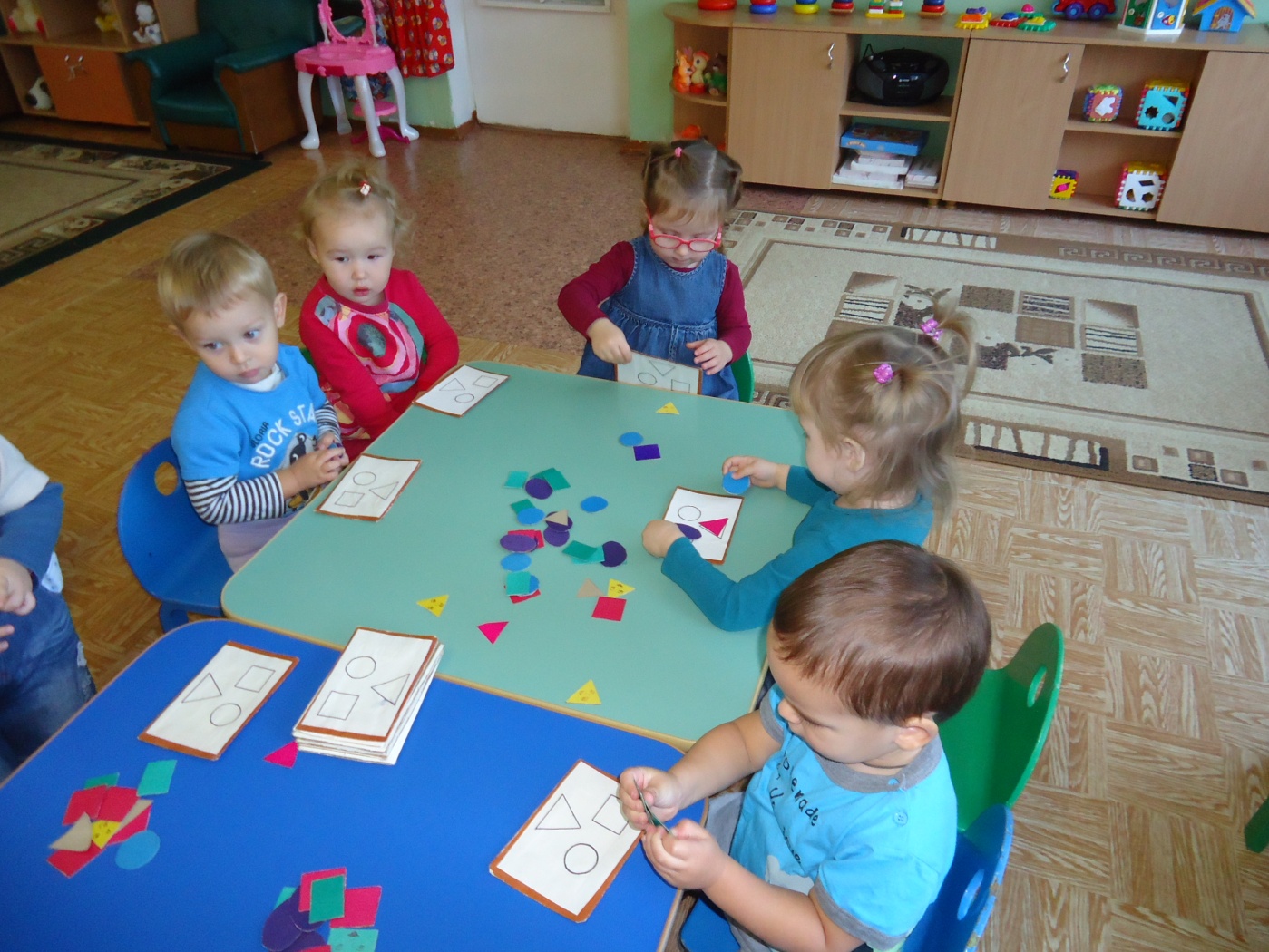 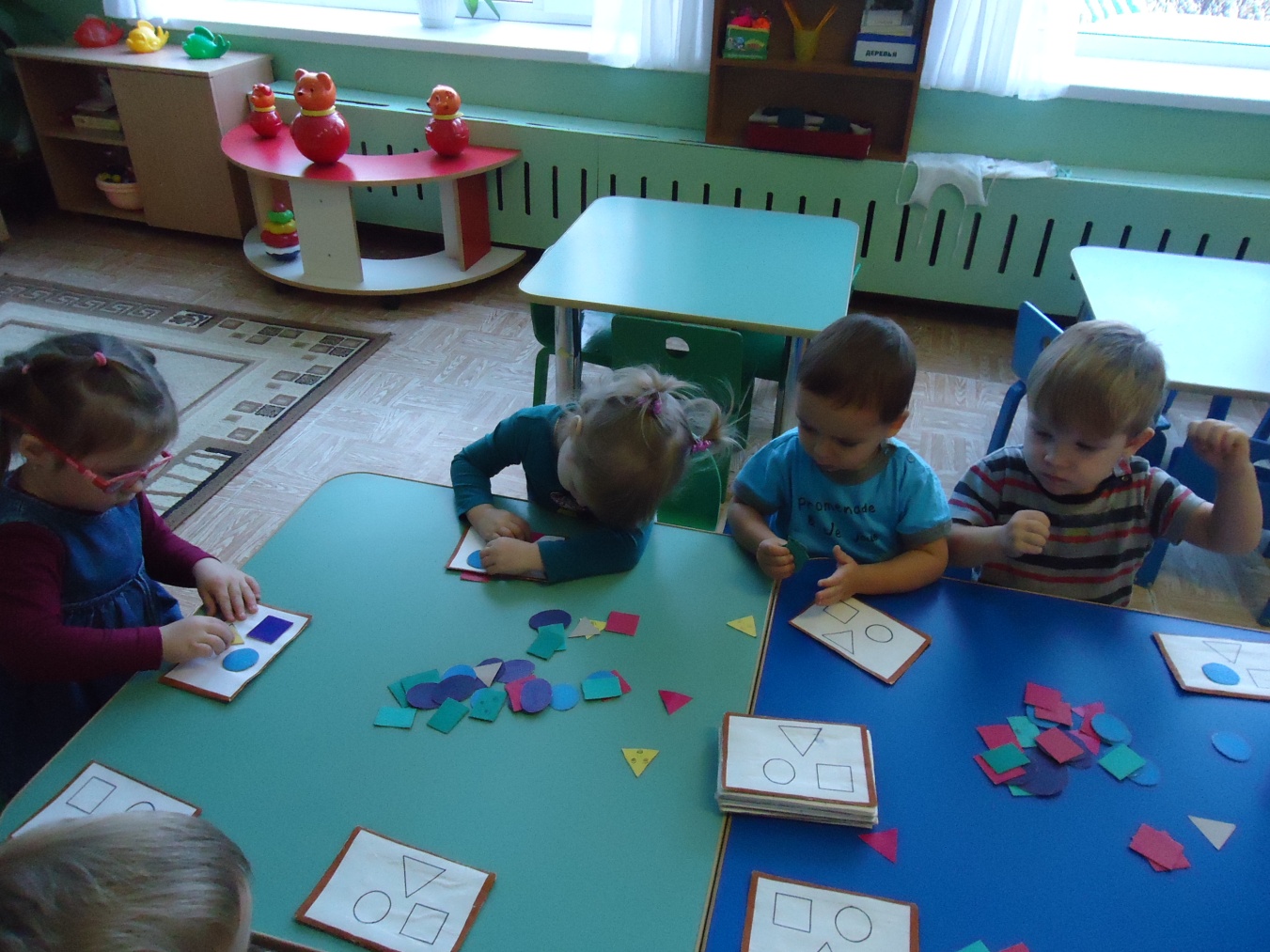 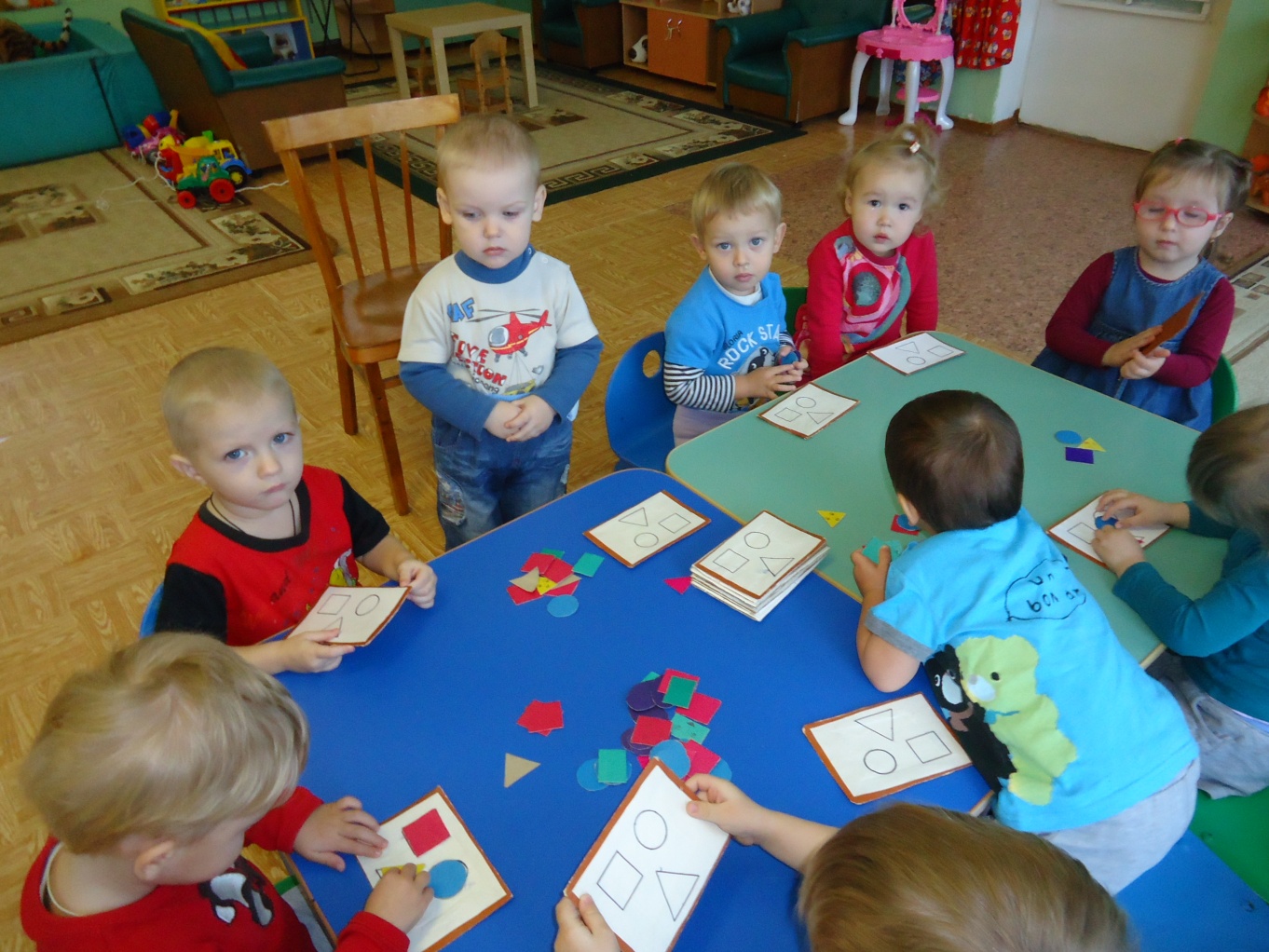 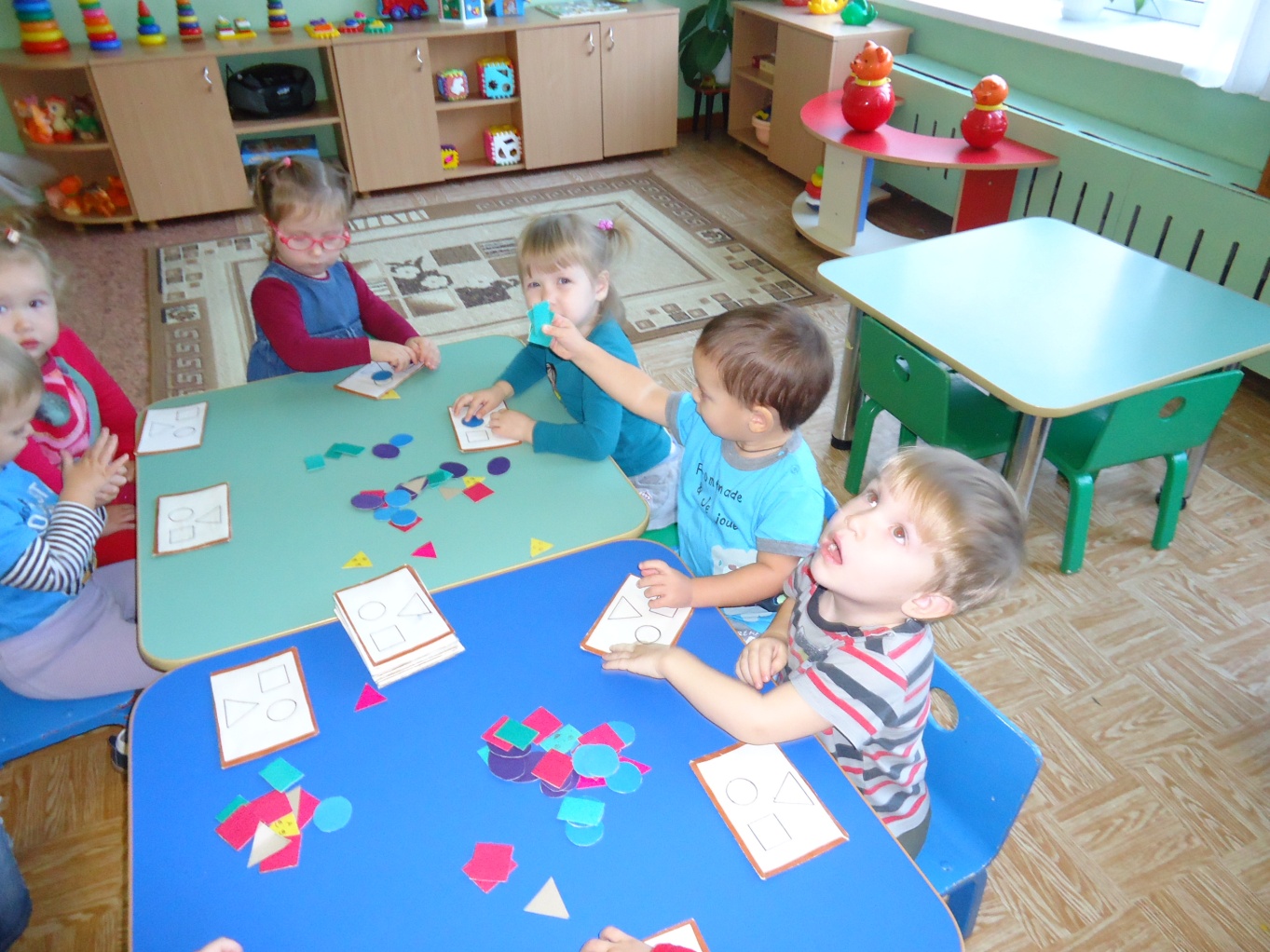 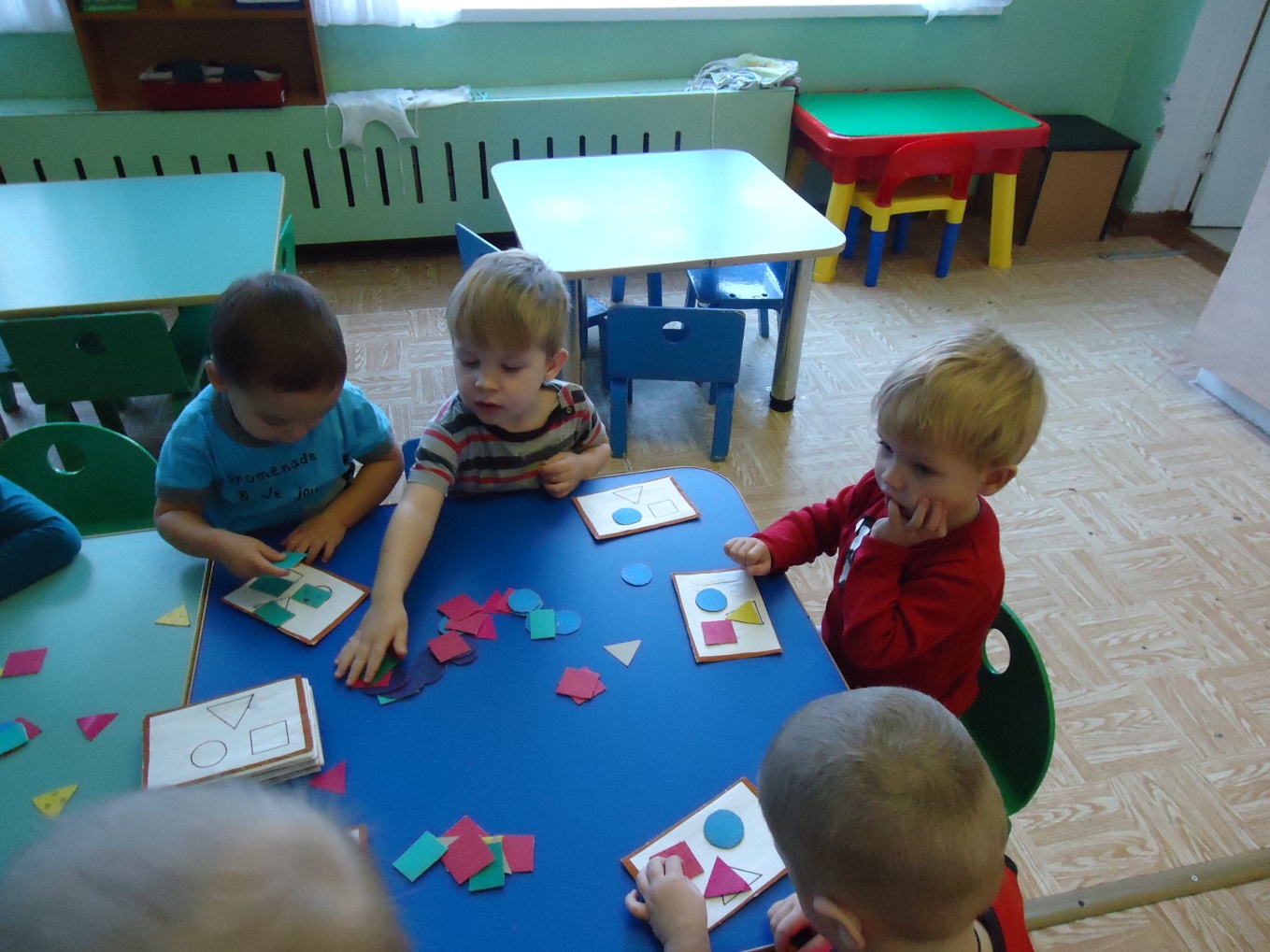 